I  /  My company * would like to offer : ( *delete as appropriate)Table SponsorshipIn-kind SponsorshipA Cash Donation__________ (number of tables for ten diners) @ HK$38,000 each to total HK$ ____________________I would like to donate the table to the organizer for their charitable useTable Patrons will be acknowledged in the souvenir programme, HKFYG websites, e-newsletter and annual report. Table Prize / Souvenir 	(HK$500 or above per piece is appreciated)Table Prize / Souvenir 	(HK$500 or above per piece is appreciated)Table Prize / Souvenir 	(HK$500 or above per piece is appreciated)Table Prize / Souvenir 	(HK$500 or above per piece is appreciated)Item description:Quantity:Estimated Value:I  /  My company * would like to support the event with a donation of  HK$ _________________(Cheques should be crossed and made out to : The Hong Kong Federation of Youth Groups)
Please fax / mail**/ email your reply with your contact details by 20 February 2019Name (in block letters) Name (in block letters) Organization Organization Correspondence addressCorrespondence addressContact PersonContact PersonContact PersonContact PersonContact PersonContact PersonContact PersonName  TitleTelFaxEmail Date Please issue a receipt in the name of : Please issue a receipt in the name of : Please issue a receipt in the name of : **Mailing address:Partnership and Resource Development OfficeThe Hong Kong Federation of Youth Groups21/F, The Hong Kong Federation of Youth Groups Building21 Pak Fuk Road, North Point, Hong KongFor more details please contactMs. Brenda YipTel: 3755 7101    Fax: 3755 7155Email: brenda.yip@hkfyg.org.hk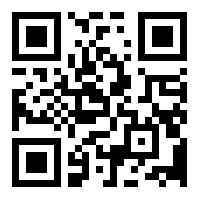 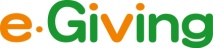 http://giving.hkfyg.org.hk/donation/onetime